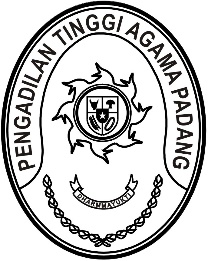 Nomor     	: W3-A/3340/OT.00/12/2021	21 Desember 2021Lampiran	: -Perihal	:	Undangan Family Gathering  Yth. Wakil Ketua PTA Padang dan Keluarga;Hakim Tinggi PTA Padang dan Keluarga;Panitera PTA Padang dan Keluarga;Sekretaris PTA Padang dan Keluarga;Pejabat Struktural dan Fungsional PTA Padang dan Keluarga;Pegawai dan PPNPN PTA Padang dan Keluarga;Dalam rangka mempererat silahturahmi pegawai dan syukuran atas diraihnya Predikat Wilayah Bebas Korupsi (WBK) Pengadilan Tinggi Agama Padang, maka kami undang Saudara utuk mengikuti acara Family Gathering yang akan diselenggarakan pada :Hari/Tanggal	:	Sabtu/ 25 Desember 2021Jam	:	08.00 WIB s.d. selesai Tempat	:	Pantai Ketaping                              Fasilitas	:   Makan Siang dan Snack 		 Pakaian 2 Pasang		 Free Parkir dan biaya masuk 	Titik Kumpul	: 	Kantor PTA Padang, Jam 08.00 WIBDemikian disampaikan dan terima kasih.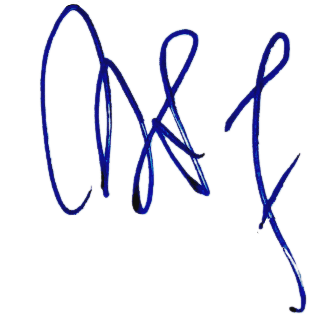 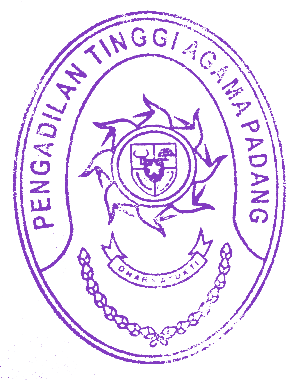 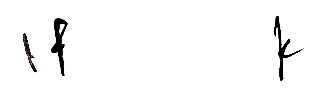 Wassalam,Ketua,Zein Ahsan